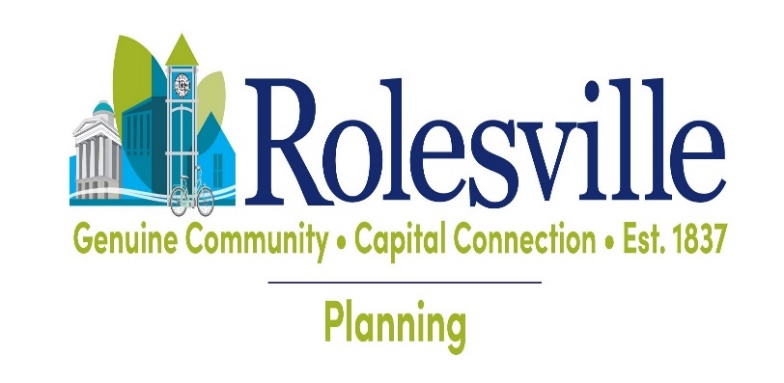 AUgust 2023 Development Report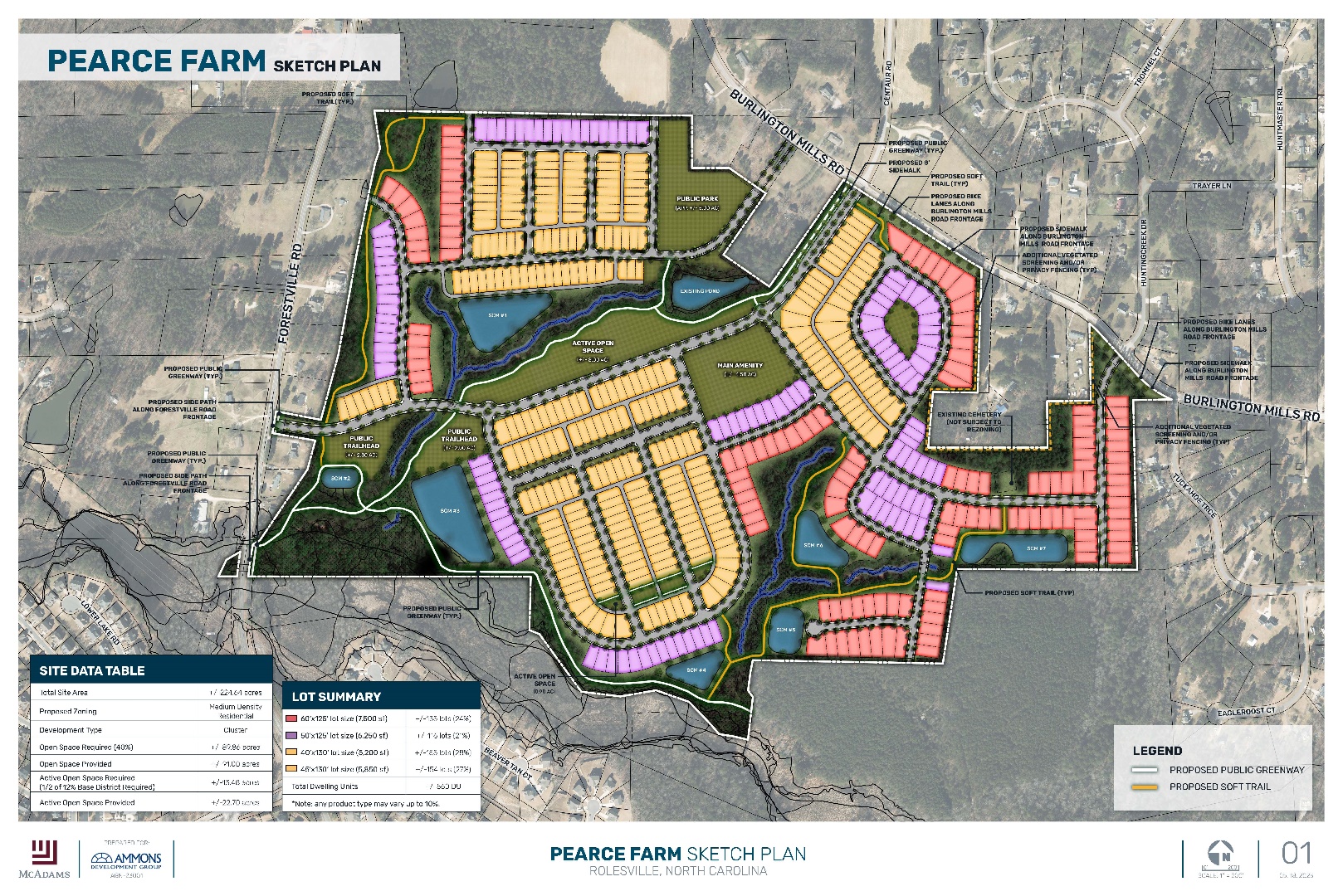 The Pearce Farm rezoning application was approved by the Town Board of Commissioners on August 1, 2023.Please contact the Town of Rolesville Planning Department at 919-554-6517 or planning@rolesville.nc.gov for assistance or more information.Residential Building Permits UpdateDevelopment projects summaryThe projects listed below are in various stages of the development process – attaining Zoning entitlements, having subdivisions plats or site development plans approved, or building through the Permit and Inspections process. For more information, please visit the Development Projects webpage on the Town of Rolesville’s website - www.rolesvillenc.gov - and either use the Interactive Map or go through the alphabetical lists of named projects. Mixed-Use (residential and non-residential)Cobblestone Village – multifamily/commercial/upper-story residential 503 S Main Street – multi-tenant commercial/upper-story residential1216 Rolesville Road – townhome/commercial5109 Mitchell Mill – single-family/townhomes/commercialHills at Harris Creek – single-family/townhomes/commercialScarboro Apartments – multifamily/commercialNon-residentialCarolina Legacy Volleyball – indoor / outdoor recreation971 Granite Falls Blvd – multi-tenant commercial building 6000 Rogers Rd – multi-tenant commercial buildingWallbrook – various commercial buildings / tenantsJones Dairy Storage – self-storage 4724 Burlington Mills Road – age-restricted living/care facility4502 Vineyard Pine Lane – multi-tenant commercial building ResidentialRegency at Heritage – 27 Single-Family Homes The Townes at Carlton Pointe – 53 TownhomesPerry Farms Phase 2 – 33 Single-Family HomesA-Master Teams Townhomes – 47 TownhomesChandler’s Ridge – 90 Single-Family HomesElizabeth Springs – 100 Single-Family Homes & 105 TownhomesGranite Crest Phase 3 – 19 Single-Family HomesPreserve at Jones Dairy Road South – 221 Single-Family Homes Meadows at Jones Dairy (formerly Preserve at Jones Dairy Road North) - 132 Single-Family Homes & 63 Townhomes Preserve at Jones Dairy Road Central – 260 Single-Family Homes / 179 TownhomesThe Point – 483 Single-Family Homes & 324 TownhomesKalas Falls - 484 Single-Family Homes & 108 TownhomesWallbrook – 140 TownhomesParker Ridge – 162 single-family homes / 114 TownhomesPearce Farms – approximately 550 single-family homesHarris Creek Farms – 64 single-family homes / 81 TownhomesWoodlief Assemblage – 179 single-family homes / 57 TownhomesSubdivisionTotalBuildable LotsTotalPermits IssuedPer DevelopmentUn-permittedLots RemainingPermits Issued in AugPermits Issued YTDCarlton Pointe301301001Chandler’s Ridge9595000Elizabeth Springs97722505Granite Crest Phase 3C1951413Perry Farms113109403Preserve at Jones Dairy South21592123632Meadows at Jones Dairy132181161318Regency atHeritage PH327270019TOTAL9997192822081Elizabeth Springs Townhomes5454000A Master Teams Townhomes47103700Townes at Carlton Pointe53429034TOTAL15410646034ETJ/ Non-SubTOTAL03TOTALResidential Permits Issued115391632820115